เมื่อวันที่ 18 กุมภาพันธ์ 2564 องค์การบริหารส่วนตำบลนางหลงดำเนินการจัดทำประชมคม เพื่อจัดทำแผนพัฒนาตำบล 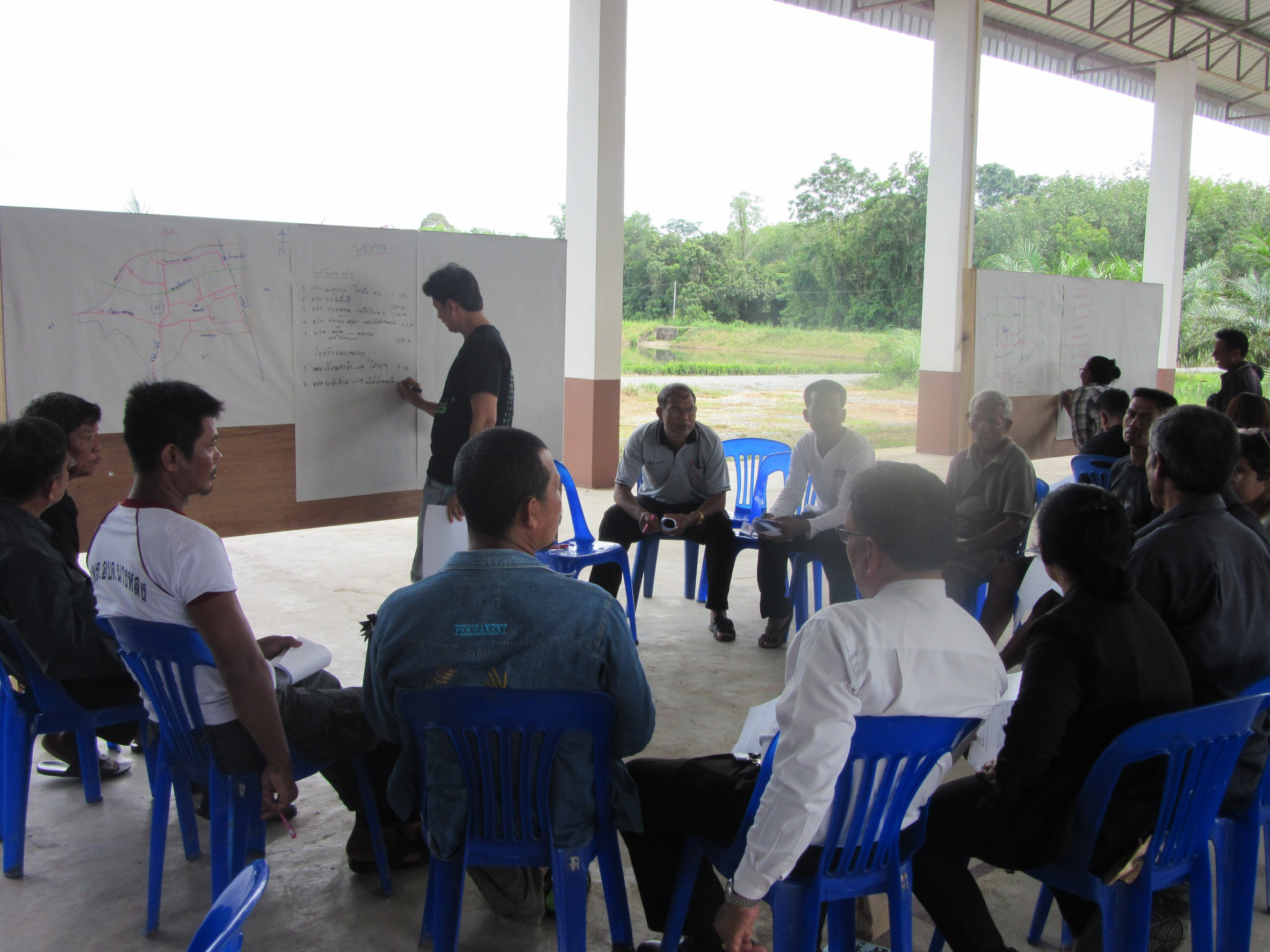 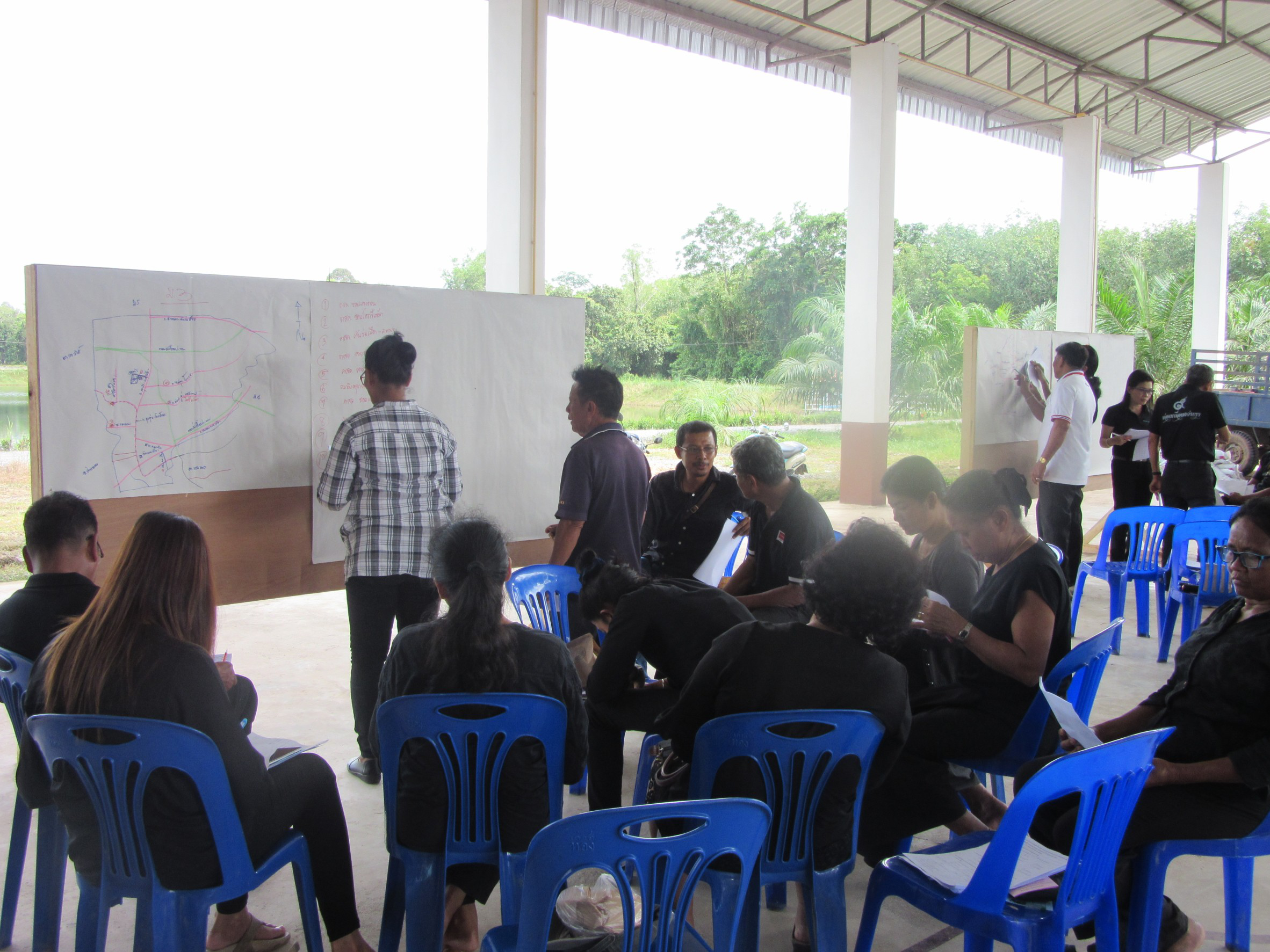 